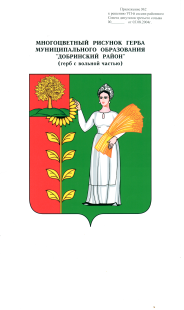 П О С Т А Н О В Л Е Н И ЕАДМИНИСТРАЦИИ СЕЛЬСКОГО ПОСЕЛЕНИЯНИЖНЕМАТРЕНСКИЙ СЕЛЬСОВЕТДобринского муниципального района Липецкой области17.02.2022г.                           с.Нижняя Матренка                                 № 9О признании утратившим силу постановления №29от 19.05.2020г.  «О Положении « О Единой комиссии                                                         по осуществлению закупок товаров, работ, услуг для нужд                                  сельского поселения Нижнематренский сельсовет Добринскогомуниципального района Липецкой области»        В целях приведения нормативных актов сельского поселения  в соответствии  действующим законодательствам Российской Федерации, на основании Устава сельского поселения Нижнематренский сельсовет,  администрация сельского поселения Нижнематренский сельсовет  ПОСТАНОВЛЯЕТ:              1. Признать утратившим силу постановление администрации сельского поселения Нижнематренский сельсовет № 29 от 19.05.2020г. «О Положении                 « О Единой комиссии по осуществлению закупок товаров, работ, услуг для нужд сельского поселения Нижнематренский сельсовет Добринскогомуниципального района Липецкой области»2. Контроль за выполнением настоящего постановления оставляю за собой. Глава администрациисельского поселенияНижнематренский сельсовет	            В.В.Батышкин